Towarzystwo Polsko – Włoskie w Bydgoszczy	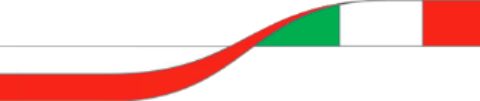 Siedziba: Wojewódzka i Miejska Biblioteka Publiczna im. dr. W. Bełzy w Bydgoszczy ul. Stary Rynek 24, 85-105 Bydgoszcz Bank Spółdzielczy ul. Kołłątaja 8, 85-080 Bydgoszcz28 8142 0007 0000 6796 2000 0001www.api.bydgoszcz.pl / FacebookE-mail: ehrenzetti@gmail.com (prezes), cantharis@onet.pl (rzecznik prasowy).Tel. kom.: +48 660 226 022 (prezes), +48 726 345 061 (rzecznik prasowy).DEKLARACJA CZŁONKOWSKAI.Imię i nazwisko: 	Imię ojca: 	Imię matki: 	Nazwisko panieńskie: 	Data i miejsce urodzenia: 	Obywatelstwo: 	Miejsce zamieszkania (adres, miejscowość): 	Dowód osobisty (seria i numer, instytucja wydająca): 	Wykształcenie: 	Zawód wykonywany: 	Dane kontaktowe (prywatne i służbowe- numer telefonu, adres e-mail): 	Potwierdzam zgodność z prawdą wszystkich powyższych danych i proszę o przyjęcie w poczet członków Towarzystwa Polsko – Włoskiego w Bydgoszczy	……………….……………………………	(data i czytelny podpis )II. 	Oświadczam, że zapoznałam/em się ze Statutem Towarzystwa Polsko – Włoskiego w Bydgoszczy, (Statut dostępny jest na stronie internetowej www.api.bydgoszcz.pl oraz w siedzibie Towarzystwa).Jednocześnie zobowiązuję się do:1) przestrzegania postanowień Statutu oraz uchwał władz TPW w Bydgoszczy i regulaminów wewnętrznych,2) poszanowania innych członków TPW.3) współdziałania w realizacji celów TPW w Bydgoszczy. 3) uczestniczenia w walnych zebraniach Członków TPW w Bydgoszczy.4) regularnego opłacania składek członkowskich. (każdy członek jest zobowiązany do opłacenia składki członkowskiej w wysokości 12 zł / mies.) niezwłocznie po złożeniu niniejszej „Deklaracji”, na podany w nagłówku numer konta bankowego, online lub osobiście – w siedzibie TPW w Bydgoszczy.	……………….……………………………	(data i czytelny podpis )ZGODA NA PRZETWARZANIE DANYCH OSOBOWYCHWyrażam zgodę na wprowadzenie do bazy danych i przetwarzanie, obecnie i w przyszłości, zgodnie z przepisami ustawy z dnia 29 sierpnia 1997 r. o ochronie danych osobowych (Dz. U. Nr 101 z 2002 r. poz. 926 z późn. zm.), wyżej wymienionych moich danych osobowych przez Towarzystwo Polsko- Włoskie w Bydgoszczy w celach wynikających z działalności statutowej, określonych szczegółowo w Statucie TPW.Zgromadzone dane osobowe mogą być udostępniane Towarzystwu Polsko- Włoskiemu w Bydgoszczy w celu i zakresie niezbędnym do realizacji celów statutowych określonych w Statucie TPW. Administratorem danych osobowych w rozumieniu ww. ustawy jest Towarzystwo Polsko- Włoskie w Bydgoszczy z siedzibą w Wojewódzkiej i Miejskiej Bibliotece Publicznej im. dr. W. Bełzy w Bydgoszczy, ul. Stary Rynek 24, 85-105 Bydgoszcz.Moja zgoda na przetwarzanie danych osobowych jest dobrowolna, zostałam/-em poinformowana/-y o przysługującym mi prawie dostępu do moich danych i ich poprawiania.	……………….……………………………	(data i czytelny podpis )